DEMANDE D’AUTORISATION DE DEPLACEMENT Déplacement en France ou à l’étranger quelle que soit la durée(en dehors des congés réguliers) 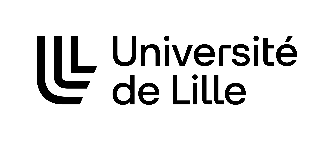 Type de déplacement : AVEC FRAIS pour l’Université de Lille  PARTIEL   SANS FRAIS pour l’Université de Lille Renseignements concernant le missionnaire : NOM :…………………	                Prénom : …………………..                         Composante/Service/Labo : …………………………..Déroulement de la mission /  Objet :……………………………………………………………………….Déplacement à l’étranger :     * Niveau de sécurité (consultable sur http://www.diplomatie.gouv.fr/fr/conseils-aux-voyageurs/conseils-par-pays) Vigilance normale (vert) Vigilance renforcée (jaune)Déconseillé sauf raison impérative (orange) - Dans ce cas, la demande d’autorisation de déplacement doit obligatoirement être envoyée à la DAF- Service Dépenses accompagnée d’un argumentaire détaillé pour transmission à la Direction Générale des Services.Formellement déconseillé (rouge) Toute mission dans une zone formellement déconseillée par le Ministère est exclue.     * Risques sanitaires (consultables sur http://www.pasteur.fr/fr/map)       Avant tout déplacement dans une zone à risques sanitaires, veuillez-vous rapprocher du Médecin de prévention et de santé au travail       au  minimum 2 mois avant le départ  ( 03 20 96 52 94)Avis du Médecin :  FAVORABLE AU DEPART 	 DEFAVORABLE AU DEPART	 Joindre la fiche de non contre-indication sanitaire établie par le MédecinMotif d’utilisation du véhicule personnel :  Convenance personnelle             Absence de transport en commun Transport de matériel fragile, lourd    Gain de temps ou économie (co-voiturage)Frais de séjour : (estimation)Nombre de repas à rembourser au missionnaire : ……..  Nombre de nuitées à rembourser au missionnaire : …………….Autres dépenses à prendre en charge (indiquer la nature et le montant) :Demande d’avance :    OUI / NON                                                          Montant : …………….Imputation des frais : Centre de coût :…………….    Elément d’OTP : …………………            Domaine fonctionnel :……….. * La signature n’est pas obligatoire dans la mesure ou l’OM est signé par le responsable des crédits.                                                                                    ALLER :                                                                                    ALLER :                                                                                    ALLER :                                                                                    ALLER :                                                                                    ALLER :                                                                                    ALLER :Départ :Départ :Départ :Arrivée :Arrivée :Arrivée :Date :Heure :Lieu :Date :Heure :Lieu :                                                                                     RETOUR :                                                                                     RETOUR :                                                                                     RETOUR :                                                                                     RETOUR :                                                                                     RETOUR :                                                                                     RETOUR :Départ :Départ :Départ :Arrivée :Arrivée :Arrivée :Date :Heure :Lieu :Date :Heure :Lieu : Moyens de transport utilisésRemboursement directement à l’agentBillets payés par bon de commandePas de remboursement                  Train                  Avion Transports en commun                Autres : ____________________Signature du MissionnaireAvis du Chef de service et/ou du Responsable de crédits*Avis du Chef de service et/ou du Responsable de crédits*Avis du Directeur du CHRUA Lille, le ______________□ favorable                       □ défavorable Nom/prénom/Signature □ favorable                       □ défavorable Nom/prénom/Signature □ favorable                  □ défavorableSignatureCadre réservé aux autorités compétentes en matière d’autorisation d’absence (arrêté ministériel du 3 juillet 2006)Cadre réservé aux autorités compétentes en matière d’autorisation d’absence (arrêté ministériel du 3 juillet 2006)Cadre réservé aux autorités compétentes en matière d’autorisation d’absence (arrêté ministériel du 3 juillet 2006)Cadre réservé aux autorités compétentes en matière d’autorisation d’absence (arrêté ministériel du 3 juillet 2006)Décision du Doyen ou du Directeur□ autorisation accordée□ autorisation refusée pour le motif suivant __________________________________A Lille, le ______________Décision du Doyen ou du Directeur□ autorisation accordée□ autorisation refusée pour le motif suivant __________________________________A Lille, le ______________Décision du Président de l’Université□ autorisation accordée□ autorisation refusée pour le motif suivant __________________________________A Lille, le ______________Décision du Président de l’Université□ autorisation accordée□ autorisation refusée pour le motif suivant __________________________________A Lille, le ______________